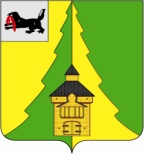 Российская ФедерацияИркутская областьНижнеилимский муниципальный районАДМИНИСТРАЦИЯ_____________________________________________________ПОСТАНОВЛЕНИЕОт  11января 2018 г.  № 7г. Железногорск-Илимский«О мерах по организации и обеспечению
отдыха, оздоровления и занятости детей
и подростков Нижнеилимского района 
в 2018 году»В целях создания необходимых условий для организации отдыха и оздоровления детей, развития творческого потенциала детей, охраны и укрепления их здоровья, профилактики заболеваний у детей, формирования у детей навыков здорового образа жизни, соблюдения ими режима питания и жизнедеятельности в благоприятной окружающей среде, в соответствии с Федеральным Законом от 06.10.2003 г. № 131-ФЗ «Об общих принципах организации местного самоуправления в Российской Федерации», Законом Иркутской области «Об отдельных вопросах организации и обеспечения отдыха и оздоровления детей в Иркутской области» от 02.12.2011 г.  № 121-оз (с изменениями и дополнениями), Постановлением Правительства Иркутской области от 09.02.2011 г. № 28-пп «Об уполномоченных исполнительных органах государственной власти Иркутской области в сфере организации и обеспечении отдыха и оздоровления детей в Иркутской области» (с изменениями и дополнениями), а также руководствуясь ст.8 п.11 Устава МО «Нижнеилимский район», администрация Нижнеилимского муниципального районаПОСТАНОВЛЯЕТ:1.Утвердить состав межведомственной комиссии Нижнеилимского муниципального района по оздоровлению, отдыху и занятости детей и подростков Нижнеилимского района и состав межведомственной комиссии по приемке детских оздоровительных лагерей в 2018 году (Приложение № 1, № 2).2. Утвердить комплексный план работы межведомственной комиссии Нижнеилимского муниципального района по организации отдыха, оздоровления и занятости детей и подростков Нижнеилимского района в 2018 году (Приложение № 3).3. Финансовому управлению администрации Нижнеилимского муниципального района (Бойко О.В.) обеспечить финансирование мероприятий в пределах объемов средств, утвержденных подпрограммой «Развитие системы летнего отдыха и оздоровления детей в образовательных учреждениях» муниципальной программы «Развитие образования в Нижнеилимском муниципальном районе на 2018-2023 годы».4. Утвердить мероприятия по организации и обеспечению отдыха, оздоровления и занятости детей и подростков Нижнеилимского района в 2018 году:Органам администрации Нижнеилимского муниципального района, обладающим правами юридического лица:4.1. Муниципальному учреждению Департаменту образования администрации Нижнеилимского муниципального района, руководителям образовательных организаций, обеспечивающих организацию летнего отдыха детей, организовать и обеспечить:- своевременно провести подготовительные работы, обеспечивающие открытие оздоровительных лагерей. Не допускать случаев открытия лагерей без разрешения соответствующих органов;- оздоровление детей в лагерях дневного пребывания;- занятость детей в трудовых бригадах, экологических отрядах и иных формах летней занятости детей и подростков;- особое внимание уделить в организации отдыха, оздоровления и занятости детей, находящихся в социально-опасном положении, в трудной жизненной ситуации; детям из малообеспеченных семей; несовершеннолетним, стоящим на профилактическом учете в КДН и ЗП, ОДН ОМВД РФ по Нижнеилимскому району;- оснащение оздоровительных лагерей необходимым медицинским оборудованием, лекарственными средствами, изделиями медицинского назначения, средствами противопожарной безопасности, спортивным инвентарем;- проведение мероприятий по обеспечению требований пожарной безопасности;- соблюдение санитарного законодательства и создание благоприятных, безопасных условий для отдыха детей в каждой оздоровительной организации;- принятие мер, обеспечивающих безопасность при проезде организованных групп детей до места отдыха и обратно;- осуществление мер по предупреждению детского дорожно-транспортного травматизма, созданию условий для безопасности нахождения детей на улицах в период каникул;- осуществление мер: по организации полноценного питания, по безопасности жизни детей и их здоровья, по осуществлению контроля за санитарно-эпидемической обстановкой в детских оздоровительных лагерях (далее – ДОЛ);- своевременную работу по подготовке вожатых-волонтеров (из числа старшеклассников) для работы в детских оздоровительных лагерях в срок с января по май 2018 г.;- проведение медицинских осмотров подростков без взимания платы при оформлении временной занятости;- своевременное получение санитарно-эпидемиологического заключения о соответствии оздоровительных организаций санитарно-эпидемиологическим и гигиеническим требованиям;- своевременную приемку лагерей отдыха и оздоровления детей.4.2. Руководителям муниципальных учреждений культуры района, отделу по культуре, спорту и делам молодежи администрации Нижнеилимского муниципального района (Ахахлиной Т.М.):- принять участие в организации работы профильных смен с детьми в летний период в детских оздоровительных лагерях;- организовать отдых творчески одаренных, социально активных детей;- организовать работу: по малозатратным формам отдыха детей (походы, клубы выходного дня, конкурсы, викторины, спортивные соревнования и др.); по тематическим направлениям организации отдыха детей;- уделить особое внимание организации занятости неорганизованных детей, а также детей, стоящих на профилактическом учете в ОДН;- организовать проведение культурно-развлекательных мероприятий для детей, осуществляющих оздоровление в санатории-профилактории «Дружба» (по согласованию).5. Рекомендовать ОГБУЗ «Железногорская районная больница» (Скориковой Л.А.) обеспечить:- бесплатное оздоровление детей с хроническими заболеваниями в лечебно-профилактических учреждениях;- комплектацию кадрами медработников для работы в детских оздоровительных лагерях и осуществление контроля за деятельностью оздоровительных учреждений;- прохождение медицинского осмотра (обследование) работников оздоровительных учреждений за счет средств работодателей;- контроль за оснащением медицинских кабинетов необходимым инвентарем, изделиями медицинского назначения и снабжением лекарственными препаратами.6. Предложить Территориальному отделу Управления Роспотребнадзора по Иркутской области в Нижнеилимском районе (Кожевиной Г.В.):- осуществлять государственный санитарно-эпидемический надзор за организацией питания, содержанием территорий и помещений в оздоровительных учреждениях в соответствии с действующим законодательством. 7. Предложить ОГБУ СО «Комплексный центр социального обслуживания населения Нижнеилимского района» (Стольниковой Е.Н.):- своевременно провести необходимые мероприятия по обеспечению отдыха и оздоровления детей, находящихся в трудной жизненной ситуации, детей одиноких родителей, детей из многодетных семей, детей, чьи родители являются работниками бюджетных организаций, финансируемых за счет средств бюджетов всех уровней.8. Предложить отделу надзорной деятельности (ОНД) ГУ МЧС России Иркутской области по Усть-Кутскому и Нижнеилимскому районам (Ефимову М.С.) провести мероприятия по надзору за соблюдением правил пожарной безопасности в местах проведения летнего отдыха детей:- прием оздоровительных учреждений к началу оздоровительной кампании детей и подростков в соответствии с нормами противопожарной безопасности;- осуществление контроля за состоянием пожарной безопасности детских оздоровительных учреждений;- принять участие в организации тематических смен по своему направлению работы в детских оздоровительных учреждениях (по согласованию).9. Рекомендовать ОМВД России по Нижнеилимскому району (Кузнецову А.А.) и ЛПП на станции Коршуниха-Ангарская (Кисленко В.Ю.) обеспечить:- комплекс мер по безопасности перевозки детей, охране общественного порядка в местах оздоровления детей и подростков в течение всего летнего периода;- охрану общественного порядка и безопасности дорожного движения при проезде организованных групп детей к месту отдыха и обратно без взимания платы;- участие в организации тематических смен по своему направлению работы в детских оздоровительных учреждениях (по согласованию).10. Рекомендовать ОГКУ «Центр занятости населения по Нижнеилимскому району» (Куприной Г.И.):- организовать временную занятость несовершеннолетних граждан в возрасте от 14 до 18 лет в порядке, установленном действующим законодательством.11. Предложить главам городских и сельских поселений Нижнеилимского муниципального района:- обеспечить создание безопасных условий в местах отдыха детей, провести профилактические осмотры и ремонты электрооборудования, обеспечить безопасность людей (детей) на водоемах; информировать жителей поселений о соблюдении правил безопасности на водных объектах; провести инструктаж по технике безопасности на воде как детей, так и сотрудников лагерей; проверить техническое и материальное оснащение лагерей на предмет готовности к безопасному пребыванию на воде; провести иные профилактические мероприятия;- организовать временную занятость несовершеннолетних граждан в возрасте от 14 до 18 лет. Особое внимание уделить в организации  временной занятости детей, находящихся в социально-опасном положении, в трудной жизненной ситуации; детям из малообеспеченных семей; несовершеннолетним, стоящим на профилактическом учете в ОДН ОМВД РФ по Нижнеилимскому району.12. Постановление администрации Нижнеилимского муниципального района  № 1162 от 27.12.2016 г. «О мерах по организации и обеспечении отдыха, оздоровления и занятости детей и подростков в 2017 году», постановление администрации Нижнеилимского муниципального района от 06.04.2017 г. № 224 «О внесении изменений в постановление администрации Нижнеилимского муниципального района  от 27.12.2016 г. № 1162 «О мерах по организации и обеспечению отдыха, оздоровления и занятости детей и подростков Нижнеилимского района в 2017 году», постановление администрации Нижнеилимского муниципального района от 15.05.2017 г. № 329 «Об утверждении Комплексного плана работы Территориальной межведомственной комиссии по организации отдыха, оздоровления и занятости детей Нижнеилимского района на 2017 год» считать утратившими силу.13. Контроль за исполнением настоящего постановления возложить на заместителя мэра по социальной политике Т.К.Пирогову.       Мэр района                                                  М.С.РомановРассылка: в дело-2, Пироговой Т.К., МУ Департамент образования, учреждения культуры (Ахахлина Т.М.)., ОГКУ «ЦЗН по Нижнеилимскому району», ОГБУЗ «ЖРБ», ФУ, ЛПП ст. Коршуниха-Ангарская, ОМВД по Нижнеилимскому району, Ефимову М.С., Кожевиной Г.В., ОГБУ СО «КЦСОН» Нижнеилимского района, ГБПОУ ИО «Профессиональный колледж Железногорска-Илимского», главам городских и сельских поселений, Наумову В.П., ОГИБДД ОМВД России по Нижнеилимскому району, членам комиссии.А.Г.Чеснокова
8 (395 66) 32306                                                                                                         Приложение № 1
                                                                  к постановлению администрации района                                                       
                                                                                             № 7  от 11 января 2018  г. СОСТАВмежведомственной комиссии Нижнеилимского
муниципального района по организации отдыха, оздоровленияи занятости детей и подростковПредседатель комиссии: Пирогова Татьяна Константиновна – заместитель мэра района по социальной политике; Заместитель председателя: Чибышева Ирина Андреевна –начальник Департамента образования Нижнеилимского муниципального района; Секретарь комиссии: Чеснокова Алена Григорьевна – начальник отдела организационной работы и социальной политики;Члены комиссии:Кожевина Галина Валерьевна – начальник Территориального отдела Управления Роспотребнадзора по Иркутской области в Нижнеилимском районе (по согласованию);Стольникова Елена Николаевна – директор ОГБУ СО «Комплексный центр социального обслуживания населения Нижнеилимского района» (по согласованию);Сотникова Елена Валентиновна – директор ГБПОУ ИО «Профессиональный колледж Железногорска-Илимского» (по согласованию);Ефимов Максим Сергеевич – заместитель начальника ОНД по Усть - Кутскому и Нижнеилимскому  районам (по согласованию);Юртова Анна Владимировна  - заместитель главного врача по родовспоможению  ОГБУЗ «Железногорская районная больница» (по согласованию);Куприна Галина Ивановна – директор ОГКУ «Центр занятости населения Нижнеилимского района» (по согласованию);Муталибов Назим Фахрудинович  – заместитель начальника полиции по охране общественного порядка ОМВД по Нижнеилимскому району (по согласованию);Ахахлина Татьяна Михайловна  – и.о.начальника отдела культуры, спорта и делам молодёжи администрации Нижнеилимского муниципального района;Сорокина Алена Юрьевна – консультант КДН и ЗП администрации Нижнеилимского муниципального района;Назарова Ольга Николаевна – ведущий специалист  сектора по молодежной политике, спорту и культурно-массовому досугу в отделе организационно-административной работы  администрации Железногорск-Илимского городского поселения (по согласованию);Степанов Дмитрий Геннадьевич  – начальник МКУ «Ресурсный центр»;Ступина Наталья Олеговна – главный специалист МУ Департамента образования администрации Нижнеилимского муниципального района;Заместитель мэра района                                      Т.К.ПироговаПриложение №  2
                                                                               к постановлению администрации 
                                                               Нижнеилимского муниципального района
                                                                              № 7 от 11 января 2018г.СОСТАВ
межведомственной комиссии Нижнеилимского
муниципального района по приемке оздоровительных лагерейПредседатель комиссии:Пирогова Татьяна Константиновна – заместитель мэра района по социальной политике;Заместитель председателя комиссии:Чибышева Ирина Андреевна – начальник  Департамента образования администрации Нижнеилимского муниципального района;Члены комиссии:Кожевина Галина Валерьевна – начальник Территориального отдела Управления Роспотребнадзора по Иркутской области в Нижнеилимском районе (по согласованию);Муравьева Инна Викторовна – главный врач филиала ФБУЗ «Центр гигиены и эпидемиологии Иркутской области в Нижнеилимском районе» (по согласованию);Юртова Анна Владимировна  - заместитель главного врача по родовспоможению  ОГБУЗ «Железногорская районная больница» (по согласованию);Ефимов Максим Сергеевич – заместитель начальника отдела надзорной деятельности в Усть-Кутском и Нижнеилимском районах (по согласованию);Сизунов Дмитрий Олегович – государственный инспектор дорожного надзора ОГИБДД ОМВД России по Нижнеилимскому району, старший лейтенант полиции (по согласованию);Степанов Дмитрий Геннадьевич – начальник МКУ «Ресурсный центр»;Ступина Наталья Олеговна – главный специалист МУ Департамента образования администрации Нижнеилимского муниципального района;Ряшенцев Андрей Владиславович – ведущий технолог МКУ «Ресурсный центр»;Разумович Ольга Валерьевна - начальник хозяйственно- эксплуатационного отдела МКУ «Ресурсный центр»;Мухачёва Маргарита Юрьевна – инженер по охране труда МКУ «Ресурсный центр».Заместитель мэра района                                           Т.К.Пирогова                                                                                                        Приложение №  3
                                                                               к постановлению администрации 
                                                               Нижнеилимского муниципального района
                                                                              № 7 от 11 января 2018г.КОМПЛЕКСНЫЙ ПЛАН РАБОТЫ
межведомственной комиссии по организации
отдыха, оздоровления и занятости детей Нижнеилимского района на 2018 годЗаместитель мэра района,
председатель межведомственной 
комиссии по оздоровлению, отдыху
и занятости детей и подростков 
Нижнеилимского района                                                                                                     Т.К.Пирогова
№ п/пНаименование мероприятияОтветственные исполнителиДата исполненияПримечаниеНормативно-правовая база:Нормативно-правовая база:Нормативно-правовая база:Нормативно-правовая база:Нормативно-правовая база:1.1.Разработка и утверждение проекта постановления администрации района «Об утверждении Комплексного плана работы межведомственной комиссии по организации отдыха, оздоровления и занятости детей Нижнеилимского района на 2018 год»Чеснокова А.Г. – начальник отдела организационной работы и социальной политики, секретарь комиссииянварь1.2.Формирование и размещение на официальном сайте администрации района:- реестра организаций, осуществляющих деятельность по организации отдыха и оздоровления детей в муниципальном образовании;-типовых Положений об организациях  отдыха и оздоровления детей, действующих в муниципальном образовании «Нижнеилимский район» (на основании Приказа Минобрнауки России от 13.07.2017 г. № 656 «Об утверждении примерных положений об организациях отдыха детей и их оздоровления»)Чеснокова А.Г. – начальник отдела организационной работы и социальной политики, секретарь комиссии;Ступина Наталья Олеговна – главный специалист Департамента образования администрации района;Ступина Ирина Григорьевна – пресс-служба администрации районафевраль1.3.Формирование нормативной базы учреждений, включённых в реестр организаций, осуществляющих деятельность по организации отдыха и оздоровления детей в каникулярное время в муниципальном образовании «Нижнеилимский район»Департамент образования администрации районафевраль-апрельII. Вопросы для рассмотрения на заседаниях межведомственной комиссии по организации  отдыха, оздоровления, занятости детей и молодёжиII. Вопросы для рассмотрения на заседаниях межведомственной комиссии по организации  отдыха, оздоровления, занятости детей и молодёжиII. Вопросы для рассмотрения на заседаниях межведомственной комиссии по организации  отдыха, оздоровления, занятости детей и молодёжиII. Вопросы для рассмотрения на заседаниях межведомственной комиссии по организации  отдыха, оздоровления, занятости детей и молодёжиII. Вопросы для рассмотрения на заседаниях межведомственной комиссии по организации  отдыха, оздоровления, занятости детей и молодёжиЗаседание 1 Заседание 1 Заседание 1 Заседание 1 Заседание 1 2.1О согласовании проекта плана работы межведомственной комиссии по организации отдыха и оздоровления детей и подростков на 2018 год Пирогова Т.К. – заместитель мэра района по социальной политике 20 декабря 2017Утверждение плана работы2.2.О реализации мероприятий, утвержденных постановлением администрации Нижнеилимского района от 27.12.2016 г. № 1162 «О мерах по организации и обеспечению отдыха, оздоровления и занятости детей и подростков Нижнеилимского района в 2017 году»Пирогова Т.К. – заместитель мэра района по социальной политике20 декабря 20172.3.«Из опыта проведения профильных смен в летних оздоровительных лагерях 2017 года»Рафаэль Р.Г. – директор МКУК «Историко-художественный музей им.М.К.Янгеля»;Меснянкина Т.М. – директор МКУК «Центральная межпоселенческая библиотека»;Калиниченко Е.С. – директор ЦРТД и Ю;Жукова Светлана Владимировна – начальник лагеря дневного пребывания МОУ «Железногорская СОШ № 1»20 декабря 20172.4.1.О требованиях санитарно-эпидемиологического законодательства в детских оздоровительных лагерях в 2018 году. О получении санитарно- эпидемиологического заключения организациями отдыха и оздоровления детей.2. О типичных нарушениях санитарного законодательства в лагерях дневного пребывания по итогам оздоровительной кампании 2017 года.Кожевина Г.В.– начальник Территориального отдела Управления Роспотребнадзора Иркутской области по Нижнеилимскому району (по согласованию);Ушаков В.Н. – главный врач филиала «Центр гигиены и эпидемиологии Иркутской области в Нижнеилимском районе» (по согласованию)20 декабря 2017Заседание 2Заседание 2Заседание 2Заседание 2Заседание 23.1.Об исполнении Решений (протокола поручений) предыдущего заседания межведомственной комиссииЧлены МВК23 января3.2.О подготовке к проведению летней оздоровительной кампании.- 2018Пирогова Т.К. – заместитель мэра района по социальной политике23 января3.3.О реестре организаций отдыха и оздоровления детей на 2018 год. О прогнозных сведениях по оздоровительной кампании детей в 2018 году.Чибышева И.А. – начальник Департамента образования администрации района23 января3.4.О смете расходов денежных средств на оздоровительную кампанию 2018 года.Чибышева И.А. – начальник Департамента образования администрации района23 января3.5.Об организации учреждениями, организующими отдых и оздоровление детей, комплекса мероприятий по предупреждению злоупотребления  наркотическими, психоактивными веществами, по формированию установок здорового образа жизниБейдик Н.А. – региональный представитель по профилактике наркомании23 января3.6.О санитарно-эпидемиологическом заключении на источники водоснабжения лагерей дневного пребыванияКожевина Г.В. - начальник Территориального отдела Управления Роспотребнадзора Иркутской области по Нижнеилимскому району (по согласованию);Цвейгарт В.В. – заместитель мэра района по жилищной политике, градостроительству, энергетике, транспорту и связи23 января3.7.О мерах по обеспечению пожарной безопасности в детских оздоровительных лагерях.ГПН по Усть-Кутскому и Нижнеилимскому районам (по согласованию)23 января3.8.Об организации работы по выполнению Федерального закона от 28.12.2016 г. № 465-ФЗ «О внесении изменений в отдельные законодательные акты Российской Федерации в части совершенствования государственного регулирования организации отдыха детей и их оздоровления» (получение санитарно-эпидемиологического заключения деятельности лагерей дневного пребывания), а также выполнения Приказа Минобрнауки России от 13 июля 2017 года № 656 «Об утверждении примерных положений об организациях отдыха детей и их оздоровления»Чибышева И.А. – начальник Департамента образования администрации Нижнеилимского муниципального района23 января4.Заседание 3.Заседание 3.Заседание 3.4.1.Об исполнении Решений  (протокола поручений) предыдущего заседания межведомственной комиссииЧлены МВКмарт4.2.Об организации проведения обязательных медицинских осмотров персонала лагерей дневного пребывания, а также детей, направляемых в учреждения медицинскими работниками.Департамент образования;Образовательные организации района;ОГБУЗ «ЖРБ» (по согласованию)март4.3.О гигиенической подготовке кадров, заключении договоров на организацию питания в лагерях с дневных пребыванием детейДепартамент образования;Образовательные организации районамарт4.4.Об организации отдыха и оздоровления детей, находящихся в трудной жизненной ситуации.КДН и ЗП;Органы опеки и попечительства по Нижнеилимскому району (по согласованию»;«Центр помощи семье и детям в Нижнеилимском районе» (по согласованию);ОМВД России по Нижнеилимскому району (по согласованию)март4.5.Об основных задачах по обеспечению санитарно-эпидемиологического благополучия при подготовке  оздоровительных лагерей к работе в летний период.Кожевина Г.В. - начальник Территориального отдела Управления Роспотребнадзора Иркутской области по Нижнеилимскому району (по согласованию).март4.6.Об обеспечении медицинского обслуживания оздоровительной кампании 2018 годаСкорикова Л.А. – главный врач ОГБУЗ «ЖРБ» (по согласованию)март4.7.О трудоустройстве несовершеннолетних граждан в период летних каникул и в свободное от учёбы время в 2018 году.Куприна Г.И. – директор ОГКУ «Центр занятости населения в Нижнеилимском районе» (по согласованию)мартЗаседание 4.Заседание 4.Заседание 4.Заседание 4.5.1Об исполнении Решений  (протокола поручений) предыдущего заседания межведомственной комиссииЧлены МВКапрель5.2.О ходе выполнения планов–заданий, выданных  учреждениям, организующим отдых и оздоровление детей в летнее каникулярное время 2018года. Об итогах работы по  получению санитарно- эпидемиологического заключения оздоровительными организациями.Департамент образования администрации района;Образовательные организации района;Начальники лагерей дневного пребыванияапрель5.3.Информация о проведении дезинфекции, дезинсекции, акарицидной, дератизационной обработок территорий, прилегающих к учреждениям, организующим отдых и оздоровление детей;Департамент образования администрации района;Образовательные организации района;Санаторий-профилакторий «Дружба»апрель5.4.Об организации работы профильных смен в ЛДП:- организации специализированных (профильных смен) в период детской оздоровительной кампании 2018 года;- о проведении в летних оздоровительных учреждениях единых дней здоровья, профилактики социально-негативных явлений в детской среде («Азбука безопасности» и т.д.).Департамент образования администрации района;Образовательные организации района;Культурно-досуговые учреждения; ОКСДМ;ОМВД России по Нижнеилимскому району (по согласованию);ГПН по Усть-Кутскому и Нижнеилимскому районам (по согласованию)апрель5.5.1.Об организации отдыха и оздоровления детей, находящихся в трудной жизненной ситуации.2. Об организации летнего отдыха опекаемых детей в 2018 году.КДН и ЗП администрации района; органы опеки и попечительства в Нижнеилимском районе (по согласованию)апрель5.6.Об использовании базы учреждений культуры в период летней оздоровительной кампании 2018 года.ОКСДМ;Культурно-досуговые учреждения районаапрель5.7. О проведении развлекательных, спортивных мероприятий в лагерях с дневным пребыванием детей, а также мероприятий по месту жительства.ОКСДМ;Культурно-досуговые учреждения районаапрель6.5. Обучающий семинар для специалистов, работающих в лагерях дневного пребывания5. Обучающий семинар для специалистов, работающих в лагерях дневного пребывания5. Обучающий семинар для специалистов, работающих в лагерях дневного пребывания5. Обучающий семинар для специалистов, работающих в лагерях дневного пребывания6.1.Об обеспечении полноценного и качественного питания в учреждениях, организующих отдых и оздоровление детей.  Об организации контроля:- за соответствием поступающих для приготовления пищи продовольственных товаров и сырья установленным стандартам;-за выполнением требований санитарного законодательства к поставщикам пищевой продукции;-за технологическим режимом приготовления продукции  (Утвердить график проверок)Департамент образования;Образовательные организации;
начальники летних лагерей дневного пребывания;апрель6.2.Об основных задачах по обеспечению санитарно-эпидемиологического благополучия при подготовке  оздоровительных лагерей к работе в летний период.Кожевина Г.В. - начальник Территориального отдела Управления Роспотребнадзора Иркутской области по Нижнеилимскому району (по согласованию).апрель6.3.О подготовке учреждений к летней оздоровительной кампании 2017 года: Приемка лагерей дневного пребывания:- о готовности лагерей к открытию;- об организации питания детей лагерей;- об обеспечении безопасности пребывания детей в лагерях;- о мерах по обеспечению пожарной безопасности в детских оздоровительных лагерях;- о мерах безопасности детей на воде;- об обеспечении соблюдения правил дорожной безопасности обучающимися в летний период 2018 г.Департамент образования;Образовательные организации;
начальники летних лагерей дневного пребывания;ОГБДД по Нижнеилимскому району (по согласованию)апрель7.Заседание 6.Заседание 6.Заседание 6.Заседание 6.7.1.Об исполнении Решений  (протокола поручений) предыдущего заседания межведомственной комиссииЧлены МВКсентябрь7.2.Об основных итогах проведения летней оздоровительной кампании  2018 года, об обеспечении комплексной безопасности в учреждениях, организующих отдых и оздоровление детей. Департамент образования;Образовательные учреждениясентябрь7.3. Об итогах работы специализированных (профильных смен) в период детской оздоровительной кампании 2018 годаДепартамент образования;ОКСДМ;Культурно-досуговые учреждениясентябрь7.4.Об итогах соблюдения санитарно-эпидемиологического законодательства в детских оздоровительных лагерях в 2018 году.Кожевина Г.В. - начальник Территориального отдела Управления Роспотребнадзора Иркутской области по Нижнеилимскому району (по согласованию)сентябрь8.Заседание 7.Заседание 7.Заседание 7.Заседание 7.8.1.Награждение лучших организаторов отдыха и оздоровления  детей и молодёжи  по итогам оздоровительной кампании  2018 годаПирогова Т.К. – заместитель мэра района, председатель МВКдекабрь8.2.О подготовке летней оздоровительной кампании - 2019Пирогова Т.К. – заместитель мэра района, председатель МВК, члены МВКдекабрьIII. Организационно-аналитическая деятельностьIII. Организационно-аналитическая деятельностьIII. Организационно-аналитическая деятельностьIII. Организационно-аналитическая деятельностьIII. Организационно-аналитическая деятельность9.1.Подготовка заседаний и проектов решений межведомственной комиссии по организации отдыха, оздоровления и занятости детей, подростков и молодежи Нижнеилимского районаЧеснокова А.Г. – начальник отдела организационной работы и социальной политики, секретарь комиссиив течение года9.2.Работа по увеличению охвата отдыхом и оздоровлением несовершеннолетних, состоящих на всех видах учетаЧлены комиссиипостоянно9.3.Проведение совещания с руководителями образовательных организаций по планированию летнего отдыха, оздоровления и занятости несовершеннолетних в 2018 годуЧибышева И.А. – начальник Департамента образования администрации районаянварь-февраль9.4.Проведение своевременных мероприятий по получению путевок для оздоровления детей в санаторий-профилакторий «Дружба» и в загородные лагеря Иркутской областиОГБУ СО «Комплексный центр социального обслуживания населения Нижнеилимского района» (по согласованию)В течение года9.5.Организация работы по заключению договоров на прохождение медицинских осмотров между ЖРБ и оздоровительными учреждениями, а также по обеспечению организационно-методического руководства и оказанию медицинской помощи детям в оздоровительных учрежденияхДепартамент образования;Образовательные учреждения;ОГБУЗ «ЖРБ»до 20 мая9.6.Подготовка информационно - методических материалов по организации отдыха, оздоровления и занятости детей по направлениям деятельности (в соответствии с комплексом мер, направленных на развитие системы отдыха и оздоровления детей)Департамент образования администрации районадо 20 мая9.7.Подготовка информаций по оздоровительной кампании для опубликования в средствах массовой информацииСтупина И.Г. – консультант отдела организационной работы и социальной политики, пресс-служба администрации районав течение летнего периода9.8.Анализ о расходовании муниципальными учреждениями субсидий, субвенций на реализацию полномочий по организации отдыха детей в каникулярное времяДепартамент образования администрации района;Бухгалтерия МКУ «Ресурсный центр»по запросу информации9.9.Анализ и обобщение отчётной информации о проведении оздоровительной кампании структур, задействованных в организации отдыха и оздоровления детей, подростков и молодёжиЧеснокова А.Г.- начальник отдела организационной работы и социальной политики, секретарь комиссии;Ступина Наталья Олеговна – главный специалист Департамента образования администрации районав течение летней кампании 9.101) Обеспечение соблюдения мер по подготовке детских и спортивных площадок в поселениях района к безопасной эксплуатации в летний период  2018 года2) Мониторинг обеспечения качества придомовых игровых и спортивных площадок, спортивного инвентаря, использованных при  организации отдыха и оздоровления детей Департамент образования администрации района;Главы городских и сельских поселений (по согласованию); Отдел по культуре, спорту и делам молодежив течение летнего периода9.11.Информирование родителей, работающих на предприятиях, (в организациях, учреждениях) о приобретении путевок для детей на летний оздоровительный отдых 2018 годОГБУ СО «Комплексный центр социального обслуживания населения Нижнеилимского района» (по согласованию);Департамент образования администрации районаянварь -март9.12Работа с малообеспеченными семьями, с семьями, находящимися в социально-опасном положении (СОП), с семьями-опекунами, многодетными семьями в приобретении путевок в детские оздоровительные лагеря, в санаторий – профилакторий «Дружба»КДН и ЗП администрации района; органы опеки и попечительства в Нижнеилимском районе (по согласованию)январь-апрель9.13.Обеспечение комплексной безопасности детей в период летней оздоровительной кампании в 2018 годуДепартамент образования;Образовательные организации;ОМВД России по Нижнеилимскому району (по согласованию);ГПН по Усть-Кутскому и Нижнеилимскому районам (по согласованию);Территориальный отдел Управления Роспотребнадзора по Иркутской области в Нижнеилимском районе (по согласованию)июнь-август9.14Подведение итогов летней оздоровительной кампании детей 2018 года.Пирогова Т.К.- заместитель мэра района, председатель МВКсентябрь9.15Подготовка доклада об организации отдыха, оздоровления, занятости детей, подростков и молодёжи в 2018 году на заседание Думы Нижнеилимского муниципального районаПирогова Т.К. – заместитель мэра района, председатель комиссии; члены комиссииоктябрь9.16Участие в заседании межведомственной комиссии по организации отдыха, оздоровления, занятости детей, подростков и молодёжи Иркутской области (в режиме видеоконференции под руководством Правительства Иркутской области)Члены комиссии(в соответствии с графиком Правительства Ирк.обл.)9.17Участие в обучающем семинаре для секретарей муниципальных межведомственных комиссийДепартамент образованияадминистрации районаапрель9.18Участие в выездных проверках летних детских лагерейЧлены комиссииИюньИюльавгустIV.     Вопросы на контроле:IV.     Вопросы на контроле:IV.     Вопросы на контроле:IV.     Вопросы на контроле:IV.     Вопросы на контроле:10.1Осуществление контроля  за  соблюдением  комплексной безопасности детей в период детской оздоровительной кампании Департамент образования;Образовательные учреждения;ОМВД России по Нижнеилимскому району (по согласованию);ГПН по Усть-Кутскому и Нижнеилимскому районам (по согласованию) в соответствии с графиком10.2.Осуществление контроля за соблюдением требований заключённых муниципальных контрактов по организации отдыха детей в летних лагерях дневного пребыванияДепартамент образования;Образовательные учреждения;постоянно10.3.Ежедневный мониторинг количества отдыхающих детей в лагерях дневного пребыванияЧеснокова А.Г. – начальник отдела организационной работы и социальной политики, секретарь комиссиииюнь-август10.4.Осуществление проверок  обеспечения противопожарной безопасности в лагерях дневного пребыванияГПН по Усть-Кутскому и Нижнеилимскому районам (по согласованию)постоянно10.5Осуществление проверок  обеспечения санитарно-эпидемиологических требований в учреждениях во время организации отдыха и оздоровления детейЧлены комиссиипостоянно10.6.Проведение проверок организации занятости несовершеннолетних, состоящих на всех видах учетаКДН и ЗП, ДОпостоянно